Проведение тематической беседы  «Терроризм - угроза обществу» 1. Место проведения: МКУ «СШОР «Лидер» г. Киров2. Время проведения: 05 октября 2020 года3. Количество участников: 11 человек4. Ответственный за проведение: тренер Иванькин М.Н.Цели:объяснить сущности терроризма, его типы и цели;совершенствование у школьников знаний о терроризме;формирование общественного сознания и гражданской позиции подрастающего поколения.Задачи:Изучить правила поведения при теракте;Показать жестокость террористических актов.Оборудование: мультимедийный проектор, плакаты с надписями "Терроризм – угроза обществу", "Война против беззащитных".Сегодня мы собрались для обсуждения проблемы, которая заявлена следующим образом: "Терроризм – угроза обществу".Итак, что такое терроризм? Откуда происходит данное слово? Что в себе несет? И как себя вести в подобной ситуации? Это вопросы беседы, на которые мы постараемся дать ответы.Терроризм – это тяжкое преступление, когда организованная группа людей стремится достичь своей цели при помощи насилия. Террористы - это люди, которые захватывают в заложники, организуют взрывы в многолюдных местах, используют оружие. Часто жертвами терроризма становятся невинные люди, среди которых есть и дети.Террор – запугивание, подавление противников, физическое насилие, вплоть до физического уничтожения людей совершением актов насилия (убийства, поджоги, взрывы, захват заложников). Понятие "терроризм", "террорист", появилось во Франции в конце 18 века. Так называли себя якобинцы, причем всегда с положительным оттенком. Однако во время Великой французской революции слово "Терроризм" превратилось в синоним преступника. До самых недавних пор понятие "терроризм" уже означало спектр различных оттенков насилия. В 1881 году народовольцами с помощью самодельной бомбы был убит царь Александр II. В 1911 году был убит агентом охранки председатель Совета министров П.А. Столыпин. В период 1902-1907 гг. террористами в России были осуществлены около 5,5 тысяч террористических актов. Жертвами их стали министры, депутаты Государственной Думы, жандармы, полицейские и прокурорские работники.В СССР терроризм до обострения национальных конфликтов был явлением очень редким. Единственный нашумевший случай - это взрыв в вагоне московского метро в январе 1977 года, который унес более десяти жизней. В то время обстановка в стране была иной, и потенциальные террористы знали, что они своих целей подобными действиями не добьются. Наша страна всерьез столкнулась с терроризмом во время "перестройки".Уже в 1990 году на её территории было совершено около 200 взрывов, при которых погибло более 50 человек. В 1991 году в тогда ещё СССР в результате кровавых столкновений погибло более 1500 человек, было ранено более 10 тысяч граждан, а 600 тысяч стали беженцами. За период 1990-1993 годы в России было незаконно ввезено примерно полтора миллиона огнестрельного оружия. Вопрос: для чего? Начиная с 1992 года, в России широкое распространение получило такое явление, как заказные убийства неугодных лиц. Жертвами их стали и становятся журналисты, депутаты Государственной Думы, предприниматели, банкиры, мэры городов, коммерсанты.Террористический акт не знает заранее своих конкретных жертв, ибо направлен, прежде всего, против государства. Его задача - подчинить государство, его органы, всю общественность, заставить их выполнять требования террористов и стоящих за ними лиц и организаций.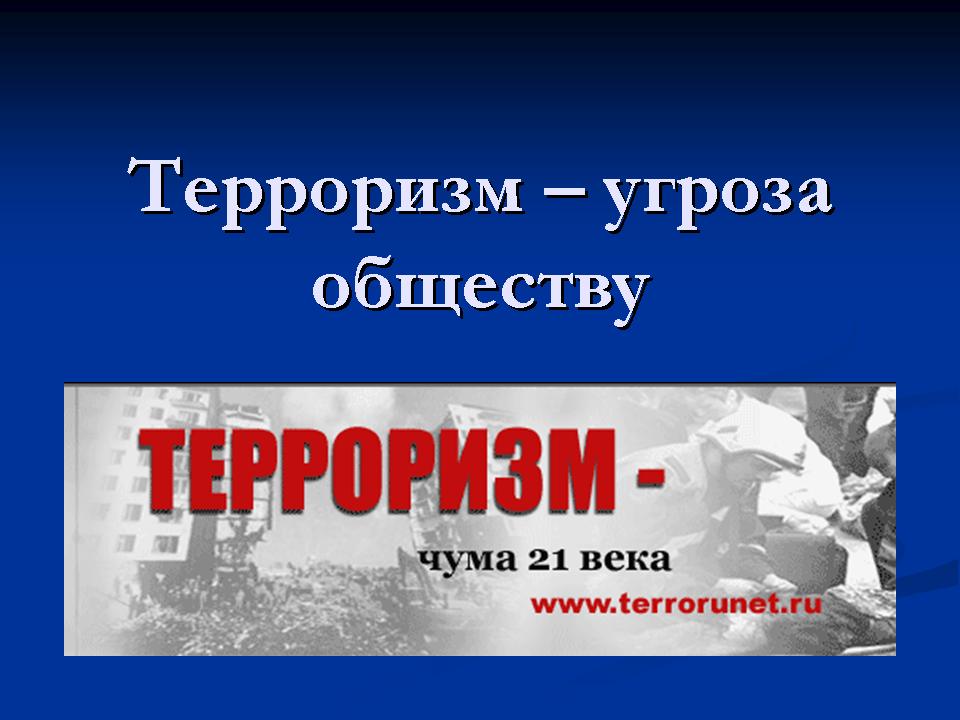 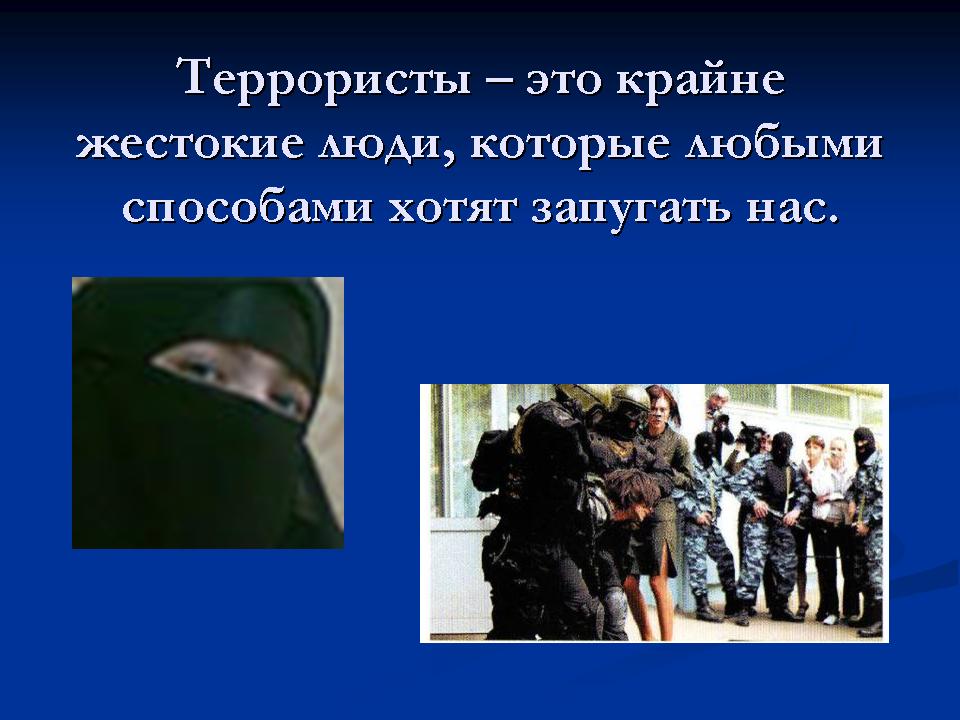 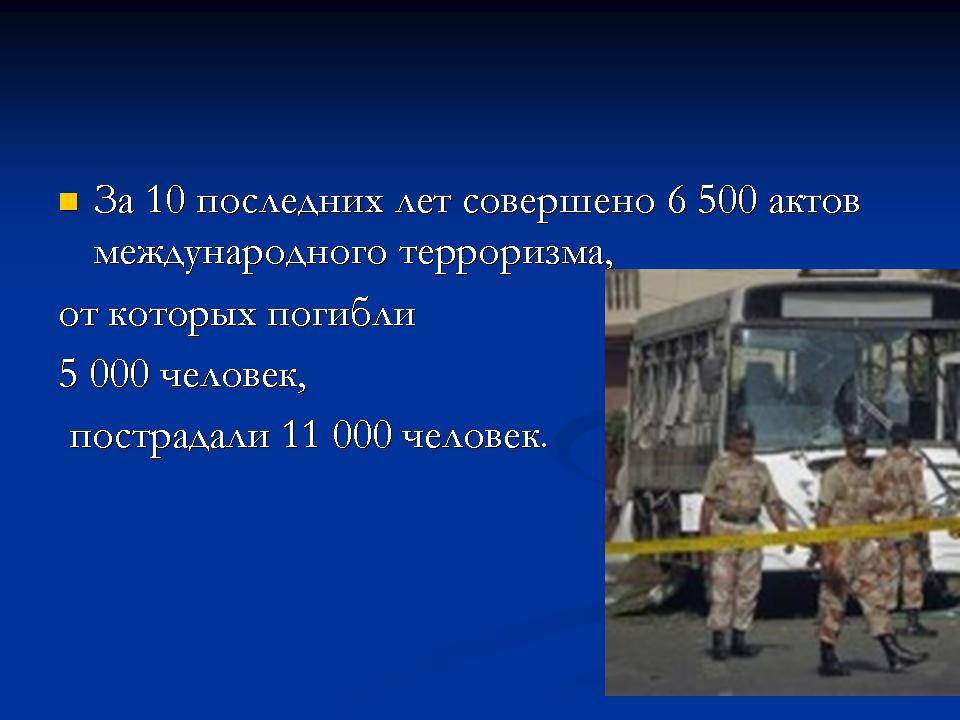 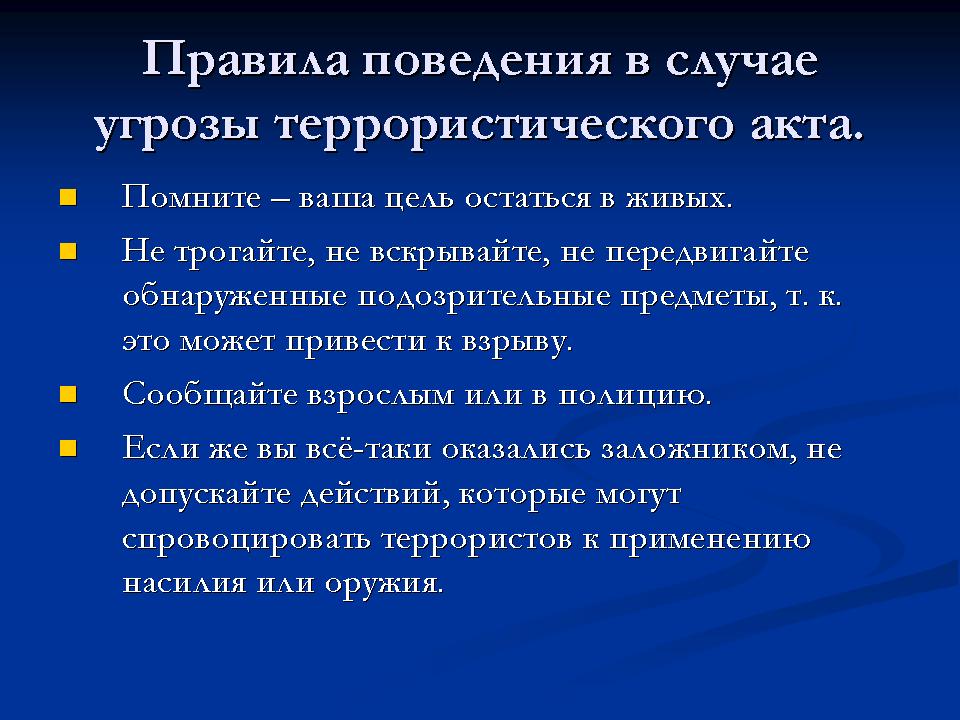 \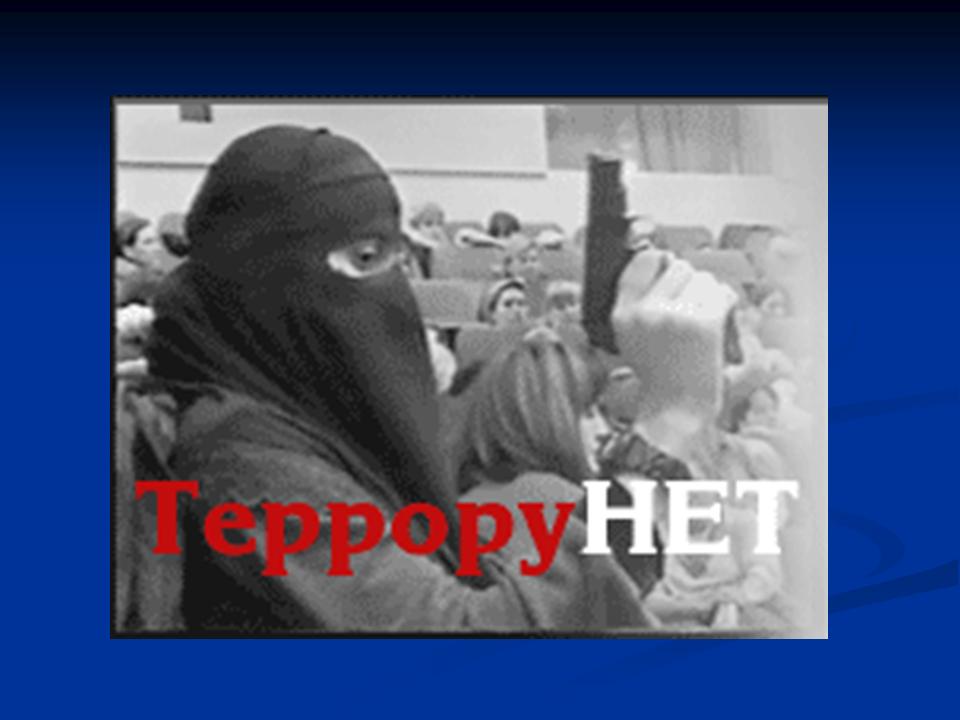 